Fill in an appropriate character: 中，美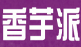 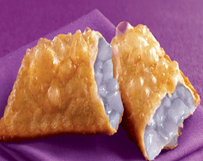 _______ gúo de Màidāngláo 有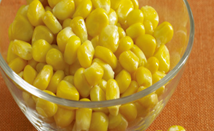 _______ gúo de Màidāngláo 有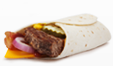 _______ gúo de Màidāngláo 有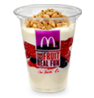 _______ gúo de  Màidāngláo 有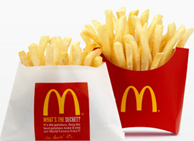 _______ gúo hé _______ gúo de Màidāngláo dōu 有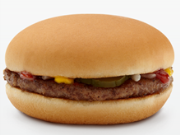 _______ gúo hé_______ gúo de Màidāngláo dōu 有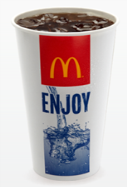 _______ gúo hé_______ gúo de Màidāngláo dōu 有